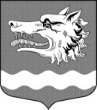 Администрация муниципального образования Раздольевское сельское поселение муниципального образования Приозерский муниципальный район Ленинградской областиПОСТАНОВЛЕНИЕ22 февраля 2023 года                                                                                                          № 48Об утверждении годового отчета о ходе реализации и оценки эффективности муниципальной программы «Развитие муниципальной службы в муниципальном образовании Раздольевское сельское поселение муниципального образования Приозерский муниципальный район Ленинградской области на 2022-2024 годы» за 2022 годВ соответствии с пунктами 4, 5, 6 Порядка разработки, реализации и оценки эффективности муниципальных программ муниципального образования Раздольевское сельское поселение муниципального образования Приозерский муниципальный район Ленинградской области, утвержденного постановлением администрации Раздольевское сельское поселение от 12.02.2022 года №113, в целях повышения эффективности использования бюджетных средств и совершенствования программно-целевого метода формирования бюджета муниципального образования Раздольевское сельское поселение, администрация МО Раздольевское сельское поселение ПОСТАНОВЛЯЕТ:1. Утвердить годовой отчет о ходе реализации и оценки эффективности муниципальной программы «Развитие муниципальной службы в муниципальном образовании Раздольевское сельское поселение муниципального образования Приозерский муниципальный район Ленинградской области на 2022-2024 годы» за 2022 год (приложение).2.	Настоящее постановление подлежит размещению на сайте поселения    Раздольевское.рф.3.	Постановление вступает в силу с момента его официального опубликования на сайте поселения   Раздольевское.рф.4.	Контроль за выполнением постановления оставляю за собой.Глава администрации                                                                                              В.В. ЗайцеваН. Н. Иванова,(813) 79-66-649Разослано: дело-2, прокуратура-1, СМИ-1, официальный сайт -1Приложениек постановлению администрацииМО Раздольевское сельское поселениеот 22.02.2023 года №48Годовой отчет о ходе реализации и оценки эффективности муниципальной программы«Развитие муниципальной службы в муниципальном образовании Раздольевское сельское поселение муниципального образования Приозерский муниципальный район Ленинградской области на 2022-2024 годы» за 2022год.Ответственный исполнитель программы:Глава администрации муниципального образованияРаздольевское сельское поселение: Зайцева Виктория Вячеславовна,тел. (8-813-79) 66-718эл.адрес:  adm.razdole@mail.ruПодпись____________________Таблица 1Годовой отчет о ходе реализации и оценки эффективности муниципальной программы «Развитие муниципальной службы в муниципальном образовании Раздольевское сельское поселение муниципального образования Приозерский муниципальный район Ленинградской области на 2022-2024 годы»  за 2022 годИнформация о ходе реализации муниципальной программы /подпрограммы«наименование программы /подпрограммы»Финансирование мероприятий муниципальной программы/подпрограммы 1. Достижение целевых показателей(ежегодно нарастающим итогом)за период 2022г. Таблица 2Выполнение плана мероприятий по программе: «Развитие муниципальной службы в муниципальном образовании Раздольевское сельское поселение муниципального образования Приозерский муниципальный район Ленинградской области на 2022-2024 годы» за 2022 год(ежеквартально нарастающим итогом)Оценка эффективности  реализации целевой муниципальной программы «Развитие муниципальной службы в муниципальном образовании Раздольевское сельское поселение муниципального образования Приозерский муниципальный район Ленинградской области на 2022-2024 годы»  за 2022 годРазработана на основании  Постановления  администрации МО Раздольевское СП от 12.05.2022 года №113 «Об утверждении Порядка разработки, реализации и оценки эффективности муниципальных программ муниципального образования Раздольевское сельское поселение муниципального образования Приозерский муниципальный район Ленинградской области»Оценку результативности и эффективности реализации муниципальных программ используются индикаторы и показатели отчета о реализации Программы. Под результативностью понимается степень достижения запланированных показателей за счет реализации мероприятий Программы.Результативность измеряется путем сопоставления фактически достигнутых значений показателей с плановыми значениями. В качестве критериев оценки результативности реализации Программы и программных мероприятий используется индекс результативности и интегральная оценка результативности.Индекс результативности Программы (мероприятия) оценивается по каждому целевому показателю в год t и за расчетный период T:                                       Пфit                                Рit = ------,                                      Ппitгде:Рit - результативность достижения i-го показателя, характеризующего ход реализации Программы, в год t;Пфit - фактическое значение i-го показателя, характеризующего реализацию Программы, в год t Ппit - плановое значение i-го показателя, характеризующего реализацию Программы, в год t;i - номер показателя Программы.1. Доля проведенных обучающих семинаров для муниципальных служащих                                      Пфit                               Рit = ------ = 26/30  = 0,9                                                                       Ппit              2.  Количество семинаров конкурсов, круглых столов                                      Пфit                               Рit = ------ =  4/10 =0,4                                       ПпitИнтегральная оценка результативности Программы в год t определяется по следующей формуле:                                      m                                 SUM Рit                                  1                            Ht = ------- x 100,                                    mгде:Ht - интегральная оценка результативности Программы в год t (в процентах);Рit - индекс результативности по i-му показателю <1> в год t;m - количество показателей Программы.-------------------------------<1> Все целевые и объемные показатели Программы являются равнозначными.Ht= ((1+1)/2)*100=100%Эффективность реализации Программы определяется как соотношение интегральной оценки результативности Программы и уровня финансирования:                                    Ht                              Эt = ---- x 100,                                    Stгде:Эt - эффективность Программы в год t;St - уровень финансирования Программы в год t, определяется как отношение фактического объема финансирования к запланированному объему финансирования в год t;Ht - интегральная оценка результативности Программы в год t.                                      Ht                              Эt = ---- x 100= 100/100*100=  100                                       StПри завершении расчетов показателей формулируются выводы по оценке эффективности реализации Программы с учетом следующих критериев:значение показателя (Эt) от 90 до 110% - реализация Программы соответствует запланированным результатам при запланированном объеме расходов - запланированная эффективность реализации Программы;значение показателя (Эt) более 110% - эффективность реализации Программы более высокая по сравнению с запланированной;значение показателя (Эt) от 50 до 90% - эффективность реализации Программы более низкая по сравнению с запланированной;значение показателя (Эt) менее 50% - Программа реализуется неэффективно.Вывод: значение эффективность программы  100%  Программа «Развитие муниципальной службы в муниципальном образовании Раздольевское сельское поселение муниципального образования Приозерский муниципальный район Ленинградской области на 2022-2024 годы» за 2022 год  соответствует запланированным результатам при запланированном объеме расходов - запланированная эффективность реализации Программы.№ Наименование целевого показателяЕдиница измеренияЗначение целевого показателяЗначение целевого показателяЗначение целевого показателя№ Наименование целевого показателяЕдиница измеренияпланируемоена текущий годфактическое за отчетный периодпроцент выполнения1234561Доля проведенных обучающих семинаров для муниципальных служащих %3026872Доля подготовки кадров муниципальной службы в поселении путем проведения повышения квалификации муниципальных служащих%10440№ ст.Наименование плановых мероприятийФинансирование мероприятий - всего (тыс. рублей)Финансирование мероприятий - всего (тыс. рублей)Фактическое исполнение плановых мероприятий в отчетном периоде, примечания (%)№ ст.Наименование плановых мероприятийпланируемое на текущий годфактическое за отчетный периодФактическое исполнение плановых мероприятий в отчетном периоде, примечания (%)12345МУНИЦИПАЛЬНАЯ ПРОГРАММА " Развитие муниципальной службы в муниципальном образовании Раздольевское сельское поселение муниципального образования Приозерский муниципальный район Ленинградской области на 2020-2022 годы "12,212,21001Мероприятия по поддержке развития муниципальной службы12,212,21001Пфit фактическое значение i-го показателя, характеризующего реализацию Программы, в год t%26Доля проведенных обучающих семинаров для муниципальных служащих 2Ппit - плановое значение i-го показателя, характеризующего реализацию Программы, в год t;%30Доля проведенных обучающих семинаров для муниципальных служащих 1 Пфit -фактическое значение i-го показателя, характеризующего реализацию Программы, в год t%4Доля подготовки кадров муниципальной службы в поселении путем проведения повышения квалификации муниципальных служащих2%Ед.10Доля подготовки кадров муниципальной службы в поселении путем проведения повышения квалификации муниципальных служащихРit - индекс результативности по i-му показателю <1> в год t;1m - количество показателей Программы.2показателяSt - уровень финансирования Программы в год t, определяется как отношение фактического объема финансирования к запланированному объему финансирования в год t;St =    12,2/12,2 *100 = 100запланированное и исполненное  финансированиеHt - интегральная оценка результативности Программы в год t.100